South AfricaSouth AfricaSouth AfricaAugust 2024August 2024August 2024August 2024MondayTuesdayWednesdayThursdayFridaySaturdaySunday1234567891011National Women’s Day1213141516171819202122232425262728293031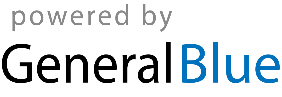 